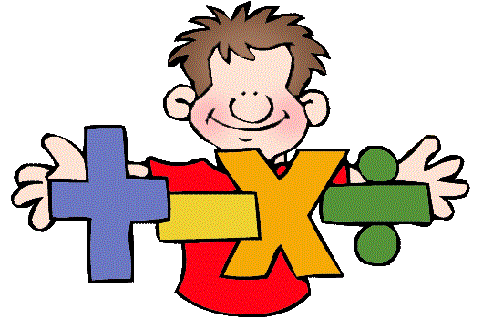 Maths – Year Four Blended learning suggestionsIf your child is isolating they can complete these maths activities and submit them to this folder for feedback. If you can please complete one activity per day. Useful websiteswww.topmarks.co.uk                 Online maths gameswww.topmarks.co.uk/maths-games/daily10 www.bbc.co.uk/bitesize/topics/zd2f7nb/articles/zn2y7nbwww.topmarks.co.uk/maths-games/hit-the-buttonActivity 1Place Value: Play some place value games: https://www.topmarks.co.uk/maths-games/7-11-years/place-valueWrite down ten 3-digit and 4-digit numbers. Write down how many units, tens, hundreds and thousands in each number.1476 = 1 thousand, 4 hundred, 7 tens and 6 units (ones) Complete a number partitioning sheet of your choice. Activity 2Rounding to the nearest 10 / 100:Follow power point about rounding to 10/100. Complete how to round a number activity sheet and the nearest 10 sheet. Challenge: round word problems Activity 3Multiplying and Dividing by 10 / 100: Complete multiplying and dividing by 10 & 100 sheet Challenge: multiplying and dividing by 10 & 100 decimal sheetActivity 4 Measuring: Estimate how long you think the object will be before measuring it. Measure some objects around the house and put them into order from smallest to biggest. Compare your estimate to how long the object actually was. Were you close? Round the objects to the nearest 10cm and nearest 100cm if you can. Can you convert the cm to m? Activity 5Times Table practice:Log on to Hwb and play J2Blast and practice your times tables. Complete some of the times tables sheets attached.